МИНИСТЕРСТВО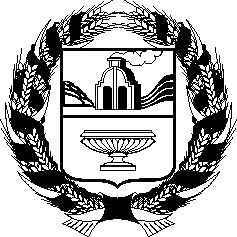 СОЦИАЛЬНОЙ ЗАЩИТЫ АЛТАЙСКОГО КРАЯКраевое государственное бюджетное учреждение социального обслуживания «Краевой социально – реабилитационный центр для несовершеннолетних«Н А Д Е Ж Д А»659305 г. Бийск, пер. Мартьянова, 53/1  тел/факс: 43-53-25  e-mail: detskiypriut@mail.ruПЕРЕЧЕНЬНОРМАТИВНЫХ ПРАВОВЫХ ДОКУМЕНТОВКонвенция о правах инвалидов, принята Резолюцией 61/106 Генеральной Ассамблеи ООН от 13.12.2006, ратифицирована Российской Федерацией 03.05.2012Первоначальный доклад (2014 год) Российской Федерации о выполнении Конвенции о правах инвалидов «О мерах, принятых для осуществления обязательств по Конвенции о правах инвалидов, и о прогрессе, достигнутом в соблюдении прав инвалидов в течение двух лет после ее вступления в силу для Российской Федерации», с приложениямиМеждународная классификация функционирования, ограничений жизнедеятельности и здоровья (МКФ), утверждена 54-ой сессией Ассамблеи Всемирной организации здравоохранения 22.05.2001 (резолюция WHA54.21)Федеральный закон от 01.12.2014 № 419-ФЗ «О внесении изменений в отдельные законодательные акты Российской Федерации по вопросам социальной защиты инвалидов в связи с ратификацией Конвенции о правах инвалидов»Федеральный закон от 24.11.1995 № 181-ФЗ «О социальной защите инвалидов в Российской Федерации» Федеральный закон от 28.12.2013 № 442-ФЗ «Об основах социального обслуживания граждан в Российской Федерации»Федеральный закон от 30.12.2009 № 384-ФЗ «Технический регламент о безопасности зданий и сооружений»Постановление Правительства Российской Федерации от 28.05.2021 № 815 «Об утверждении перечня национальных стандартов и сводов правил (частей таких стандартов и сводов правил), в результате применения которых на обязательной основе обеспечивается соблюдение требований Федерального закона «Технический регламент о безопасности зданий и сооружений;Постановление Правительства Российской Федерации от 29.03.2019 № 363 «Об утверждении государственной программы Российской Федерации «Доступная среда»Постановление Правительства Российской Федерации от 17.06.2015 № 599 «О порядке и сроках разработки федеральными органами исполнительной власти, органами исполнительной власти субъектов Российской Федерации, органами местного самоуправления мероприятий по повышению значений показателей доступности для инвалидов объектов и услуг в установленных сферах деятельности» (вместе с «Правилами разработки федеральными органами исполнительной власти, органами исполнительной власти субъектов Российской Федерации, органами местного самоуправления мероприятий по повышению значений показателей доступности для инвалидов объектов и услуг в установленных сферах деятельности»)Приказ Министерства труда и социальной защиты Российской Федерации 
от 25.12.2012 № 627 «Об утверждении методики, позволяющей объективизировать и систематизировать доступность объектов и услуг в приоритетных сферах жизнедеятельности для инвалидов и других МГН, с возможностью учета региональной специфики»Приказ Министерства труда и социальной защиты Российской Федерации 
от 30.07.2015 № 527н «Об утверждении Порядка обеспечения условий доступности для инвалидов объектов и предоставляемых услуг в сфере труда, занятости и социальной защиты населения, а также оказания им при этом необходимой помощи»Приказ Министерства труда и социальной защиты Российской Федерации 
от 13.06.2017 № 486н «Об утверждении Порядка разработки и реализации индивидуальной программы реабилитации или абилитации инвалида, индивидуальной программы реабилитации или абилитации ребенка-инвалида, выдаваемых федеральными государственными учреждениями медико-социальной экспертизы, и их форм» Приказ Министерства труда и социальной защиты Российской Федерации 
от 24.11.2014 № 940н «Об утверждении правил организации деятельности организаций социального обслуживания, их структурных подразделений» (включая штатные нормативы)Приказ Министерства труда и социальной защиты Российской Федерации от 22.06.2015 №386н «Об утверждении формы документа, подтверждающего специальное обучение собаки-проводника, и порядка его выдачи» СП 59.13330.2012. Свод правил. Доступность зданий и сооружений для МГН. Актуализированная версия СНиП 35-01-2001Приказ Минстроя России от 30.12.2020 N 904/пр «Об утверждении СП 59.13330.2020 «СНиП 35-01-2001 Доступность зданий и сооружений для маломобильных групп населения»«Изменение № 1 СП 141.13330.2012 «Учреждения социального обслуживания маломобильных групп населения. Правила расчета и размещения» (утв. и введено в действие приказом Минстроя России от 30.12.2015 № 969/пр)Свод правил СП 147.13330.2012 «Здания для учреждений социального обслуживания. Правила реконструкции», утвержденный Приказом Госстроя 
от 27.12.2012 № 13 Свод правил СП 149.13330.2012 «Реабилитационные центры для детей и подростков с ограниченными возможностями. Правила проектирования», утвержденный Приказом Госстроя от 25 декабря 2012 г. № 113/ГСПриказ Минстроя России от 23.12.2020 № 849/пр «Об утверждении СП 145.13330.2020 «Дома-интернаты. Правила проектирования»Свод правил СП 142.13330.2012 «Здания центров ресоциализации. Правила проектирования», утвержденный Приказом Госстроя от 27.12.2012 № 123/ГССвод правил СП 144.13330.2012 «Центры и отделения гериатрического обслуживания. Правила проектирования», утвержденный Приказом Госстроя 
от 27.12.2012 № 131/ГССвод правил СП 148.13330.2012 «Помещения в учреждениях социального и медицинского обслуживания. Правила проектирования», утвержденный Приказом Госстроя от 27.12.2012 № 135/ГССвод правил СП 150.13330.2012 «Дома-интернаты для детей-инвалидов. Правила проектирования», утвержденный Приказом Госстроя от 27.12.2012 
№ 136/ГС